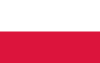 Dorota Tokarekswoją edukację muzyczną rozpoczęła w PSM I i II st. w Wałbrzychu. Dalszą naukę kontynuowała na Akademii Muzycznej we Wrocławiu w klasie prof. Krzysztofa Bruczkowskiego.Od wielu lat związana z orkiestrą Filharmonii Wrocławskiej oraz z orkiestrą kameralną Wratislavia.Artystka występuje również jako solistka i kameralistka w kraju i za granicą, odwiedzając m. in. Chiny, Rosję, USA i Meksyk. Występowała z takimi artystami jak: Jan Stanienda, Bartosz Bryła, Konstanty Andrzej Kulka, Wanda Wiłkomirska oraz Stanisław Skrowaczewski, Jan Krenz, Jerzy Maksymiuk.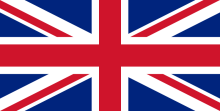 Dorota Tokarekstarted her musical education at the music school of the first and second degree in . She continued her studies at the   in  in class of prof. Krzysztof Bruczkowski.For many years associated with the Wroclaw Philharmonic Orchestra and the Wratislavia Chamber Orchestra.The artist also appears as soloist and chamber musician in the country and abroad, visiting among others. , ,  and . She has performed with such artists as Jan Stanienda, Bartosz Bryla, Konstanty Andrzej Kulka, Wanda Wiłkomirska and Stanislaw Skrowaczewski, Jan Krenz, Jerzy Maksymiuk.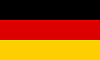 Dorota Tokarekhat seine musikalische Edukation in der Musikschule der I Und II Stufe in Wałbrzych begonnen. Weitere Berufsausbildung hat sie an der Musikakademie in Wrocław bei Krzysztof Bruczkowski fortgesetzt.Seit vielen Jahren ist sie mit dem Orchester der Philharmonie in Wrocław und mit dem Wratislavia Kammerorchester verbunden.Die Kuenstlerin tritt auch als Solistin und Kammermusikerin in Polen und in Ausland auf. Sie hat u. a. in China, Russland, Vereinigten Staaten und Mexico gespielt. Sie hat mit solchen Kuenstlern wie Jan Stanienda, Bartosz Bryła, Konstanty Andrzej Kulka, Wanda Wiłkomirska, Stanisław Skrowaczewski, Jan Krenz und Jerzy Maksymiuk zusammengearbeitet.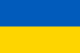 Дорота ТокарекВипускниця Музичної Академiї iм. Кароля Лiпiнського у Вроцлавi в класi скрипки проф. Кшистофа Бручковського. Впродовж багатьох рокiв пов’язана з оркестром Вроцлавської Фiлармонiї та Камерним Оркестром Вратiславя. Артистка виступає також як солiстка i камералiстка в Польщi i за кордоном (Китай, Росiя, США, Мексика).